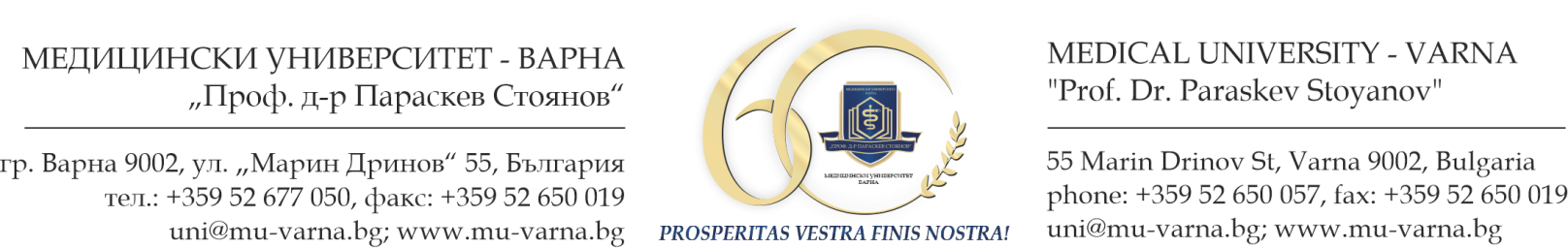 ДО РЕКТОРА							Приложение № 1НА МЕДИЦИНСКИ УНИВЕРСИТЕТ „ПРОФ. Д-Р ПАРАСКЕВ ИВ.СТОЯНОВ“ - ВАРНАЗАЯВЛЕНИЕ (за служители)За настаняване в база за отдих в с.Зорницана Медицински университет „Проф. д-р Параскев Стоянов“-Варнаот ___________________________________________________________________________/име, презиме, фамилия/_____________________________________________________________________________/ЕГН, адрес/_____________________________________________________________________________/длъжност, катедра, отдел, звено/_____________________________________________________________________________/e-mail, телефон за връзка/Уважаеми г-н Ректор,С настоящото заявявам желанието си да бъда настанен/настанена в 1 бр. стая/ 1 бр. апартамент (ненужното се зачертава)  в база за отдих и настаняване почивна станция в с. Зорница за периода от ____________20....г. до __________ 20… включително. В помещението/помещенията ще почиват*:1._____________________________________________________________________/име, презиме, фамилия/______________________________________________________________________/статут на почиващия/2._____________________________________________________________________/име, презиме, фамилия/______________________________________________________________________/статут на почиващия/3._____________________________________________________________________/име, презиме, фамилия/______________________________________________________________________/статут на почиващия/4._____________________________________________________________________/име, презиме, фамилия/______________________________________________________________________/статут на почиващия/5._____________________________________________________________________/име, презиме, фамилия/______________________________________________________________________/статут на почиващия/Декларирам, че вярно и точно съм посочил статута на лицата, посочени в настоящото заявление.При възможност бих желал/желала да ползвам стая/ апартамент №... ………………….Към настоящото заявление прилагам: ……………………………………..........……………………………………………………………………………………………………………………………………………………………………………………………………………….В случай, че в заявлението са включени деца, с цел определяне на най- подходящи помещения за настаняване, необходимо е да бъде посочена възрастта на всяко от тях.Дата:							Заявител:									(име, фамилия, подпис)ДЕКЛАРАЦИЯДолуподписаният/долуподписаната _______________________________________________________________________________/име, презиме, фамилия/ЕГН:__________________, адрес:__________________________________________________ ______________________________________________________________________________________________________________________________________________________________/ длъжност. катедра, отдел, звено/ДЕКЛАРИРАМ, ЧЕ:Запозната/ запознат съм с Правилата за ползване на почивна станция в с. Зорница,  предоставена за управление на Медицински университет  “Проф. д-р Параскев Стоянов“ – Варна (Правилата);Задължавам се да платя дължимите суми за заявените от мен нощувки в определения в Правилата срок. При неплащане в посочения срок заявлението ми да счита за оттеглено.Информиран/информирана съм, че при отказ от ползване или при предсрочно напускане на почивната станция платените суми за неизползвани нощувки не се възстановяват, освен в извънредни случаи (заболяване, природни бедствия или смърт на близък роднина) или поради неотложни служебни задължения, които водят до невъзможност от ползване на карта за почивка.В случай, че бъда настанен/настанена в почивната станция и аз или друг почиващ, посочен в заявлението ми за настаняване умишлено или по непредпазливост със свое действие или бездействие причини вреди на имуществото на МУ-Варна в базата или бъдат установени липси на имущество на МУ-Варна в ползваното от нас помещение/ апартамент се задължавам да възстановя стойността на нанесените вреди/установени липси. Съгласен съм/ съгласна съм МУ-Варна да удържи стойността на нанесените вреди или установени липси от трудовото ми възнаграждение. Дата:           Декларатор:					           (име, фамилия, подпис)Приложение № 1аДО РЕКТОРАНА МЕДИЦИНСКИ УНИВЕРСИТЕТ „ПРОФ. Д-Р ПАРАСКЕВ ИВ.СТОЯНОВ“ - ВАРНАЗАЯВЛЕНИЕ (за пенсионери на МУ-Варна и външни лица)За настаняване в база за отдих в с. Зорницана Медицински университет „Проф. д-р Параскев Стоянов“-Варнаот ___________________________________________________________________________/име, презиме, фамилия/_____________________________________________________________________________/ЕГН, адрес/_____________________________________________________________________________/e-mail, телефон за връзка/Уважаеми г-н Ректор,С настоящото заявявам желанието си да бъда настанен/настанена в 1 бр. стая/ 1 бр. апартамент (ненужното се зачертава) в база за отдих и настаняване почивна станция в с. Зорница за периода от ____________20....г. до __________ 20… включително. В помещението/помещенията ще почиват*:1._____________________________________________________________________/име, презиме, фамилия/______________________________________________________________________/статут на почиващия/2._____________________________________________________________________/име, презиме, фамилия/______________________________________________________________________/статут на почиващия/3._____________________________________________________________________/име, презиме, фамилия/______________________________________________________________________/статут на почиващия/4._____________________________________________________________________/име, презиме, фамилия/______________________________________________________________________/статут на почиващия/5._____________________________________________________________________/име, презиме, фамилия/______________________________________________________________________/статут на почиващия/Декларирам, че вярно и точно съм посочил статута на лицата, посочени в настоящото заявление.При възможност бих желал/желала да ползвам стая/апартамент №... ………………….Към настоящото заявление прилагам: ……………………………………..........……………………………………………………………………………………………………………………………………………………………………………………………………………….В случай, че в заявлението са включени деца, с цел определяне на най- подходящи помещения за настаняване, необходимо е да бъде посочена възрастта на всяко от тях.Дата:							Заявител:									(име, фамилия, подпис)ДЕКЛАРАЦИЯДолуподписаният/долуподписаната _______________________________________________________________________________/име, презиме, фамилия/ЕГН:__________________, адрес:__________________________________________________ _______________________________________________________________________________л.к.№______________________, изд. от ________________________ на __________________ ДЕКЛАРИРАМ, ЧЕ:Запозната/ запознат съм с Правилата за ползване на почивна станция в с. Зорница,  предоставена за управление на Медицински университет  “Проф. д-р Параскев Стоянов“ – Варна (Правилата);Задължавам се да платя дължимите суми за заявените от мен нощувки в определения в Правилата срок. При неплащане в посочения срок заявлението ми да счита за оттеглено.Информиран/информирана съм, че при отказ от ползване или при предсрочно напускане на почивната станция платените суми за неизползвани нощувки не се възстановяват, освен в извънредни случаи (заболяване, природни бедствия или смърт на близък роднина) или поради неотложни служебни задължения, които водят до невъзможност от ползване на карта за почивка.В случай, че бъда настанен/настанена в почивната станция и аз или друг почиващ, посочен в заявлението ми за настаняване умишлено или по непредпазливост със свое действие или бездействие причини вреди на имуществото на МУ-Варна в базата или бъдат установени липси на имущество на МУ-Варна в ползваното от нас помещение/ помещения се задължавам да възстановя стойността на нанесените вреди/установени липси. Дата:           Декларатор:					           (име, фамилия, подпис)Приложение №3ДЕКЛАРАЦИЯПо чл.15, ал.2 от Правилата за ползване на почивна станция в с. Зорница,  предоставена за управление на Медицински университет  “Проф. д-р Параскев Стоянов“ – Варна(за служители)Долуподписаният/ долуподписаната _______________________________________________________________________________/име, презиме, фамилия,ЕГН/_______________________________________________________________________________/адрес/_______________________________________________________________________________/ длъжност, катедра, отдел, звено/ДЕКЛАРИРАМ, ЧЕ:1. В случай, че аз или друг почиващ в стая № .............. /апартамент № ............., умишлено или по непредпазливост със свое действие или бездействие причини вреди на имуществото на МУ-Варна в почивната базата или бъдат установени липси на имущество на МУ-Варна в ползваното от нас помещение/ помещения, се задължавам да възстановя стойността на нанесените вреди/установени липси. 2. Съгласен съм/ съгласна съм МУ-Варна да удържи стойността на нанесените вреди или установени липси от трудовото ми възнаграждение.Дата:           Декларатор:					           (име, фамилия, подпис)Приложение №3аДЕКЛАРАЦИЯПо чл.15, ал.2 от Правилата за ползване на почивна станция в с. Зорница,  предоставена за управление на Медицински университет  “Проф. д-р Параскев Стоянов“ – Варна(за пенсионери на МУ-Варна и за външни лица)Долуподписаният/ долуподписаната _______________________________________________________________________________/име, презиме, фамилия/_______________________________________________________________________________/длъжност/_______________________________________________________________________________/катедра, отдел, звено/ДЕКЛАРИРАМ, ЧЕ:В случай, че аз или друг почиващ в стая № .............. /апартамент № ............., умишлено или по непредпазливост със свое действие или бездействие причини вреди на имуществото на МУ-Варна в почивната станция или бъдат установени липси на имущество на МУ-Варна в ползваното от нас помещение/ апартамент, се задължавам да възстановя стойността на нанесените вреди/установени липси. Дата:           Декларатор:					           (име, фамилия, подпис)